TurkeyTurkeyTurkeyTurkeyApril 2030April 2030April 2030April 2030MondayTuesdayWednesdayThursdayFridaySaturdaySunday1234567891011121314Feast of the Sacrifice (Eid al-Adha)1516171819202122232425262728National Sovereignty and Children’s Day2930NOTES: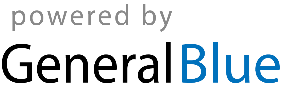 